                                                                                                                                                                                                        УтверждаюЗаведующий МАДОУ №31 «Крепыш»__________________М.С.АлехнаПриказ №        а  от __________ 2021г      Cетка занятий (пр-т Космонавтов д 10 А)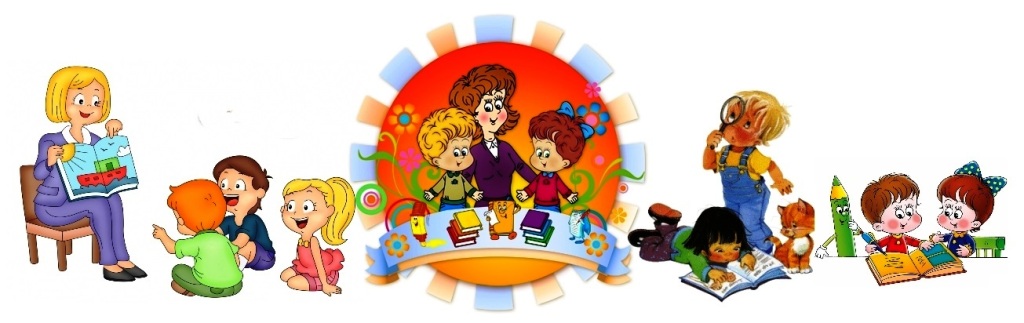                                                                                                                                                                                                           УтверждаюЗаведующий МАДОУ №31 «Крепыш»__________________М.С.АлехнаПриказ №     а  _______________2021г Cетка занятий  (ул. Мичурина д.7 А)№п/пНазвание кружкаРуководитель кружкаДень проведенияВремя проведенияВозраст1Кружок «Грамотейка» (обуч. грамоте) Педагог доп. образованияМухина Нина ВладимировнаПонедельник-среда15.00-15.4015.50-16.206-7 лет5-6 лет2Кружок  «Буквоежка» (развитие речи)Педагог доп. образованияМухина Нина ВладимировнаПонедельник-среда16.30-17.004-5 лет3Кружок «Считалочка»  (математика)Педагог доп. образованияВторник-четверг15.00-15.4015.50-16.206-7 лет5-6 лет4Кружок «Игралочка»  (математика)Педагог доп. образованияВторник-четверг16.30-17.004-5 лет5Спортивный кружок «Фитнесмикс»Педагог доп. образованияПодвижная Анна АлександровнаПятницасреда15.05-15.3515.40-16-0515.00-15.354-5 лет3-4 лет5-7 лет6Спортивный кружок «Здоровей-ка»Инструктор по ФИЗОШрейбер Елена СергеевнаЧетверг15.05-15.4015.50-16.205-6 лет6-7 лет7Кружок по пению «Звонкие голоса»Музыкальный руководитель Богатырева Ирина ВладимировнаВторник15.05-15.3515.45-16.2016.30-17.003-5лет6-7 лет5-6 лет8Театральный кружок «Чиполлино»Педагог доп. образования Богатырева Ирина ВладимировнаЧетверг15.05-15.3515.40-16.0516.30-17.004-5 лет3-4 года6 гр9Театральный кружок «Арлекино»Педагог доп. образования Давыдова Надежда БорисовнаСреда15.05-15.4015.50-16.205-6 лет6-7 лет10Услуги логопедической помощи«Звуковичок» Учитель-логопед Андриевская Марина ЮрьевнаПо индивидуальному графику6-7 лет11Кружок по рисованию «Разноцветный мир»Педагог доп. образования Финашкина Елена ЮрьевнаВторникЧетверг15.05-15.35   15.40-16.0515.05-15.4015.50-16.253-4 года 4-5 лет5-6 лет6-7 лет12Секция Бассейн«Ловкий дельфин»Инструктор по плаванию Прасковина Эльвира ВалерьевнапонедельникВторник, среда15.00-15.45  15.00-15.4515.00-15.45  15.50-16.202 группа6,7 группа 10,12 гр.4,5 гр13 Кружок «Аквааэробика»Инструктор по плаванию Прасковина Эльвира ВалерьевнаПонедельникВторник, СредаЧетверг12.00-12.4512.00-12.4512.00-12.4512.00-12.451 группа8 группа9 группа13 группа14Кружок«Белая ладья»Педагог доп. образования Шрейбер Елена СергеевнаПятница12.00-12.406-7 лет15Кружок «Пластилинография»Педагог доп. образования Гайдук Екатерина АлександровнаСреда15.05-15.353-5 лет16Кружок «Английский язык для малышей»Педагог доп. образования Королева Ольга СергеевнаПонедельникПятница15.05-15.4015.50-16.25 5-6 лет6-7 лет17Кружок «Развивающие игры»Педагог доп. образованияЕссина Юлия ВикторовнаПонедельник15.10-15.403-5 лет18Кружок «Робототехника»Педагог доп. образованияАверьянова Светлана СергеевнаПятница15.05-15.45 15.50-16.256-7 лет5-6 лет19Кружок «Оч.умелые ручки»Педагог доп. образования Подвижная Анна АлександровнаСреда15.45-16.2016.30-17.006-7 лет5-6 лет20Кружок «Крепыш-мультфильм»Педагог доп. образованияМорозова Яна ОлеговнаПонедельникПятница15.50-16.2515.10-15.456-7 лет5-6 лет21Группа продленного дняПедагог доп. образованияЕжедневно с пн-пят18.45-20.453-7 лет№п/пНазвание кружкаРуководитель кружкаДень проведенияВремя проведенияВозрастдетей1Танцевальный кружок  «Горошинки»Музыкальный руководительРяннель Ирина ЮрьевнаПонедельник15.15-15.504-7лет2Кружок по развитию речи«Буквоежка» Педагог доп. образованияАбуева Яна ВладимировнаВторник15.15-15.454-5 лет3КружокШахматный  клубПедагог доп. образования Иванова Александра ЭдуардовнаВторник15.15-15.506-7 лет4Занятия по адаптации детей к школе «Логико-математические способности»Педагог доп. образованияНижальская Ирина АлександровнаСреда15.15-15.506-7 лет5Кружок по рисованию «Разноцветный мир»Педагог доп. образования Абуева Яна ВладимировнаЧетверг15.10-15.4515.50-16.20  5-7 лет3-5 лет6Кружок «Робототехника»Педагог доп. образованияАбуева Яна Владимировна Пятница15.10-15.45 6-7 лет7Группа продленного дняПедагог доп. образованияАкимова Инна ВладимировнаЕжедневно с пн-пят18.45-20.453-7 лет